DSWD DROMIC Report #6 on Typhoon “QUINTA”as of 28 October 2020, 6AMSituation Overview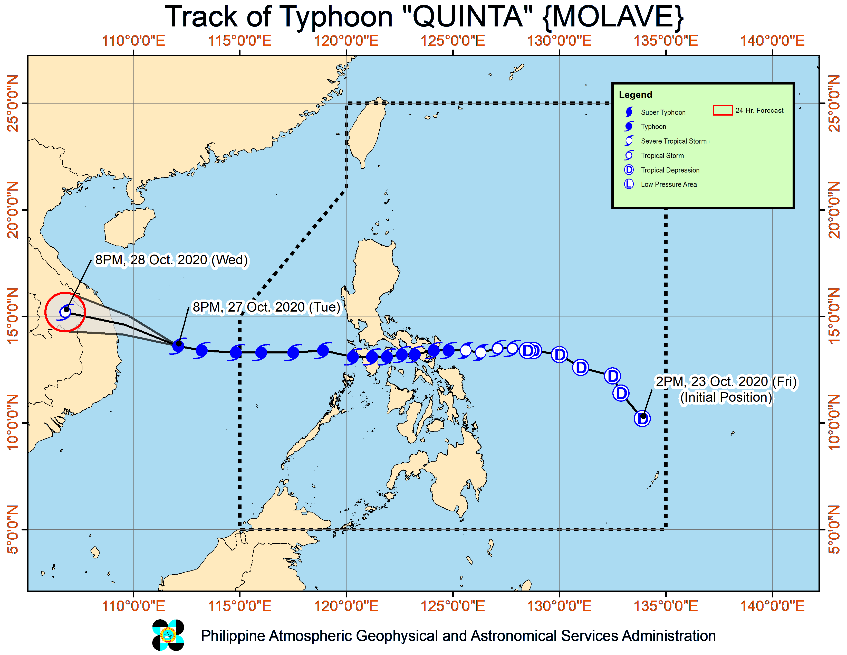 Issued at 11:00 pm, 27 October 2020, TYPHOON "QUINTA" CONTINUES TO MOVE AWAY FROM THE KALAYAAN ISLANDS."QUINTA" is forecast to make landfall at or near peak intensity over the central portion of Vietnam tomorrow morning.Rainfall: Tonight through tomorrow morning, the outer circulation of "QUINTA" will continue to bring light to moderate with at times heavy rains over Western Visayas, Batanes, Babuyan Islands, Cagayan, Isabela, Aurora, Occidental Mindoro, Palawan including Calamian, Cuyo, and Kalayaan Islands, Zamboanga Peninsula, Basilan, Sulu, and Tawi-Tawi. Flooding (including flash floods) and rain-induced landslides may occur during heavy or prolonged rainfall especially in areas that are highly or very highly susceptible to these hazards. PAGASA Regional Services Divisions may issue local thunderstorm/rainfall advisories and heavy rainfall warnings as appropriate.Strong winds: The tropical cyclone wind signal over the Kalayaan Islands has been lifted. However, this area, along with the rest of Palawan including Calamian and Cuyo Islands and the coastal areas of Occidental Mindoro, Bataan, and Zambales will continue to experience occasional gusty conditions until tomorrow. In other areas, strong breeze to near gale conditions associated with the northeasterlies will prevail over Batanes and Babuyan Islands due to the northeasterlies.At 10:00 PM today, the eye of Typhoon "QUINTA" was located based on all available data at 400 km Northwest of Pagasa Island, Palawan (OUTSIDE PAR) (13.7 °N, 111.7 °E )Source: DOST-PAGASA Severe Weather BulletinStatus of Affected Families / PersonsA total of 57,742 families or 242,220 persons were affected in 1,008 barangays in Regions III, CALABARZON, MIMAROPA, VI and VIII (see Table 1).Table 1. Number of Affected Families / PersonsNote: Ongoing assessment and validation being conducted. Source: DSWD-FOs III, CALABARZON, MIMAROPA, VI and VIIIStatus of Displaced Families / PersonsInside Evacuation CentersThere are 16,830 families or 65,579 persons taking temporary shelter in 916 evacuation centers in Regions III, CALABARZON, MIMAROPA and VI (see Table 2).Table 2. Number of Displaced Families / Persons Inside Evacuation CentersNote: Ongoing assessment and validation being conducted. Source: DSWD-FOs III, CALABARZON, MIMAROPA and VIOutside Evacuation CentersThere are 2,813 families or 11,318 persons currently staying with their relatives and/or friends in Regions III, CALABARZON, MIMAROPA and VI (see Table 3).Table 3. Number of Displaced Families / Persons Outside Evacuation CentersNote: Ongoing assessment and validation being conducted.Source: DSWD-FOs III, CALABARZON, MIMAROPA and VIDamaged HousesThere are 102 damaged houses; of which, 10 are totally damaged and 92 are partially damaged by Typhoon “QUINTA” (see Table 4).Table 4. Number of Damaged Houses Note: Ongoing assessment and validation being conducted.  Source: DSWD-FOs	 VIII and FO VIAssistance provided A total of ₱120,219.00 worth of assistance was provided by LGUs to the affected families (see Table 5).Table 5. Cost of Assistance Provided to Affected Families / PersonsSource: DSWD-FOs III and FO VIDSWD DISASTER RESPONSE INFORMATION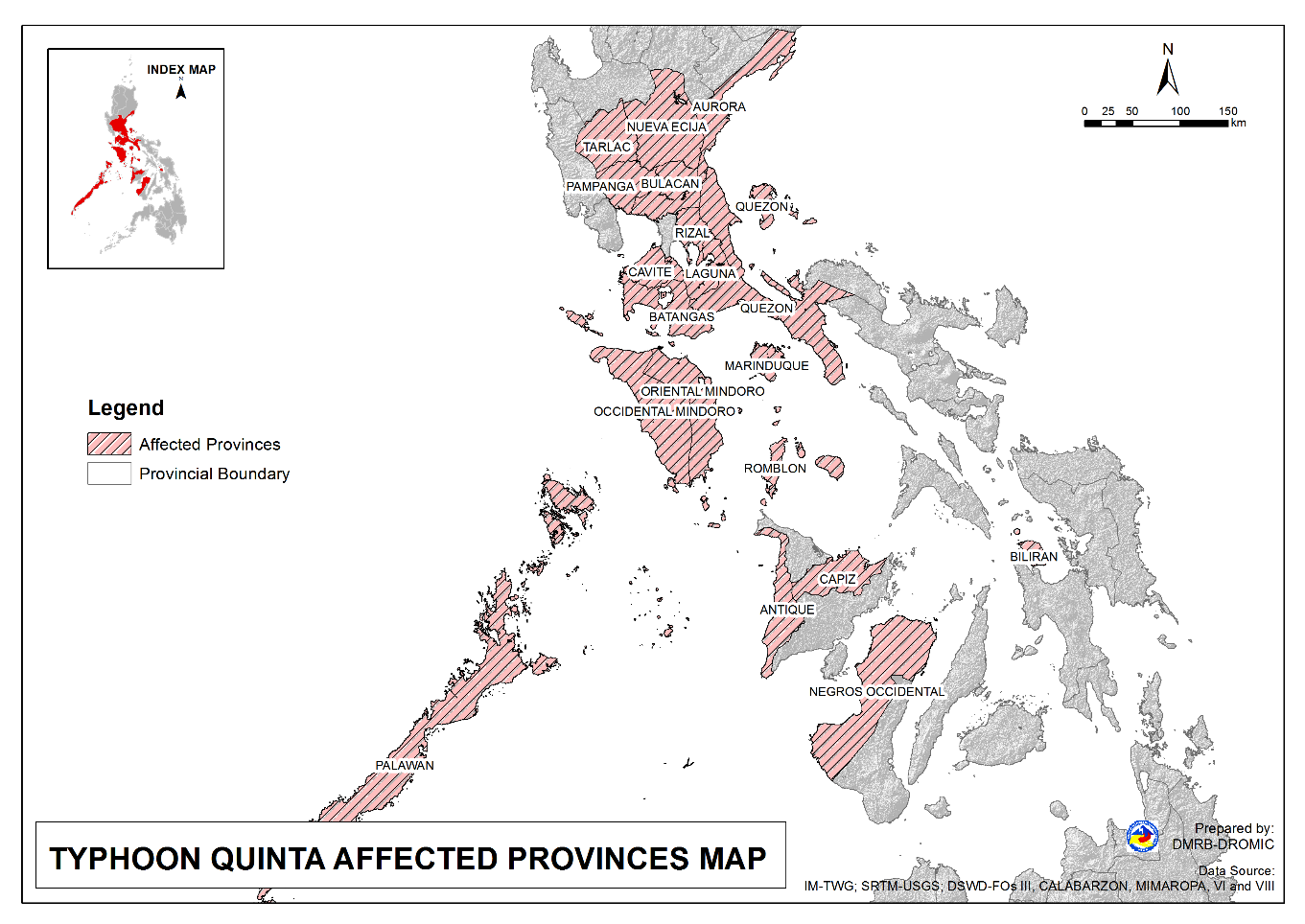 Status of Prepositioned Resources: Stockpile and Standby FundsThe DSWD Central Office (CO), Field Offices (FOs), and National Resource Operations Center (NROC) have stockpiles and standby funds amounting to ₱897,433,819.50 with breakdown as follows (see Table 1):Standby FundsA total of ₱302,882,354.54 standby funds in the CO and FOs. Of the said amount, ₱263,367,817.19 is the available Quick Response Fund (QRF) in the CO.StockpilesA total of 261,458 family food packs (FFPs) amounting to ₱ 118,976,309.10, other food items amounting to ₱191,543,474.70 and non-food items (FNIs) amounting to ₱284,031,681.10 are available. Table 1. Available Standby Funds and Stockpiles Note: The Inventory Summary is as of 27 October 2020, 8PM.Source: DRMB and NRLMBSituational ReportsDSWD-DRMBDSWD-NCRDSWD-FO CARDSWD-FO IIIDSWD-FO CALABARZONDSWD-FO MIMAROPADSWD-FO VDSWD-FO VIDSWD-FO VIIIDSWD-X*****The Disaster Response Operations Monitoring and Information Center (DROMIC) of the DSWD-DRMB is closely monitoring the effects of Typhoon “Quinta” and is coordinating with the concerned DSWD Field Offices for any significant updates.Prepared by:									MARIEL B. FERRARIZJOANNA CAMILLE R. JACINTORODEL V. CABADDUReleasing OfficerPHOTO DOCUMENTATION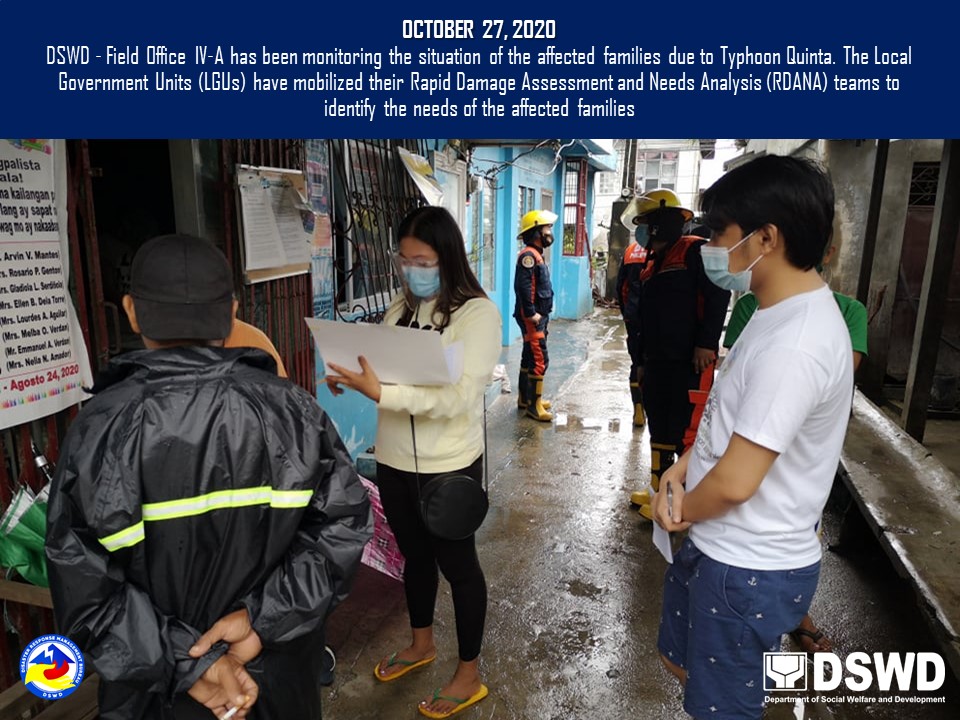 REGION / PROVINCE / MUNICIPALITY REGION / PROVINCE / MUNICIPALITY  NUMBER OF AFFECTED  NUMBER OF AFFECTED  NUMBER OF AFFECTED REGION / PROVINCE / MUNICIPALITY REGION / PROVINCE / MUNICIPALITY  Barangays  Families  Persons GRAND TOTALGRAND TOTAL                1,008             57,742           242,220 REGION IIIREGION III                     68             34,380           152,485 AuroraAurora                       5                    58                  212 Dingalan                      4                   51                 182 San Luis                      1                     7                   30 BulacanBulacan                     28             19,005             76,019 Calumpit                    28            19,005            76,019 Nueva EcijaNueva Ecija                       5               1,190               5,135 Cabanatuan City                      2                 386              1,770 City of Gapan                      1                 186                 843 Jaen                      1                 422              1,488 San Antonio                      1                 196              1,034 PampangaPampanga                     28             13,589             68,553 Arayat                      2                 252              1,175 Masantol                    26            13,337            67,378 TarlacTarlac                       2                  538               2,566 La Paz                      2                 538              2,566 CALABARZONCALABARZON                   606             16,189             62,844 BatangasBatangas                     87               2,732             11,475 Agoncillo                      2                   19                   82 Alitagtag                      1                     5                   18 Balayan                      3                   24                   87 Balete                      1                     9                   33 Batangas City (capital)                    12                 444              1,758 Bauan                    11                   92                 376 Calaca                      2                   81                 338 Calatagan                      2                   32                 118 Cuenca                      1                   11                     6 Ibaan                      1                   14                   76 Lemery                      2                   27                 135 Lipa City                      6                 121                 579 Lobo                      1                   61                 260 Mabini                      1                   70                 599 Malvar                      2                   19                 102 Mataas Na Kahoy                      1                     7                   36 Padre Garcia                      4                   17                 110 San Jose                      4                   31                 135 San Juan                      3                   38                 166 San Nicolas                      2                   30                 140 San Pascual                      4                     8                   38 Santo Tomas                      2                     5                   24 Taal                      1                     1                     7 City of Tanauan                      5                   35                 183 Taysan                      7                   50                 205 Tingloy                      6              1,481              5,864 CaviteCavite                       8                    71                  273 Carmona                      1                     3                   15 Mendez (MENDEZ-NUÑEZ)                      2                   17                   85 Tanza                      2                   30                   75 Ternate                      3                   21                   98 LagunaLaguna                     82               1,289               4,921 Alaminos                      7                   65                 269 Bay                      5                   17                   37 Biñan                      1                     1                     8 City of Calamba                    10                 278              1,105 Calauan                      5                   17                   67 Cavinti                      4                     6                   26 Famy                      1                     1                     3 Liliw                      3                   37                 137 Los Baños                    10                   98                 407 Luisiana                      1                     2                   12 Magdalena                      3                   28                   74 Majayjay                      7                   45                 164 Nagcarlan                      5                   93                 295 Paete                      1                   18                   54 Pangil                      1                     6                   29 Rizal                      1                     3                   15 San Pablo City                      6                   46                 174 Santa Cruz (capital)                      1                     7                   35 Santa Maria                      4                   13                   48 City of Santa Rosa                      3                   43                 174 Siniloan                      3                 465              1,788 QuezonQuezon                   427             12,083             46,120 Agdangan                      3                   21                   85 Alabat                    20                 457              1,710 Atimonan                    17                 163                 590 Buenavista                      8                 328              1,177 Calauag                    29                 677              3,396 Candelaria                      4                   28                 110 Catanauan                    19                 763              3,807 Dolores                    16                 675              2,678 General Luna                    23                 532              1,770 Guinayangan                    12                 343              1,082 Gumaca                    43              1,653              5,806 Jomalig                      2                   10                   41 Lopez                    19                 858              2,696 Lucban                      1                     1                     2 Lucena City (capital)                    11                 857              4,052 Macalelon                      5                   55                 210 Mauban                      1                   11                   27 Mulanay                    13                 394              1,576 Padre Burgos                    22                 604              2,058 Pagbilao                      9                 152                 513 Perez                    13                 233                 812 Pitogo                    26                 714              2,404 Plaridel                      8                   54                 163 Quezon                    14                 127                 460 Real                      1                     5                   13 Sampaloc                      2                   14                   46 San Andres                      5                 184                 638 San Antonio                      4                   15                   77 San Francisco (Aurora)                    17                 870              3,249 San Narciso                      7                 206              1,030 Sariaya                    13                 575              1,774 Tagkawayan                    17                 291              1,117 City of Tayabas                      4                   15                   59 Tiaong                    11                   81                 340 Unisan                      8                 117                 552 RizalRizal                       2                    14                    55 Binangonan                      1                   13                   50 Cardona                      1                     1                     5 MIMAROPAMIMAROPA                   284               6,025             22,111 MarinduqueMarinduque                     71               1,084               4,045 Boac (capital)                    28                 240              1,022 Buenavista                    12                 350              1,170 Gasan                    13                 259                 938 Santa Cruz                      7                   25                   86 Torrijos                    11                 210                 829 Occidental MindoroOccidental Mindoro                     47                  856               3,192 Abra de Ilog                      5                 203                 739 Calintaan                      5                   65                 257 Looc                      6                   85                 277 Lubang                      6                   38                 131 Magsaysay                      6                 121                 469 Mamburao (capital)                      4                 113                 479 Paluan                      1                   17                   47 Rizal                      9                 161                 568 San Jose                      4                   45                 203  Santa Cruz                      1                     8                   22 Oriental MindoroOriental Mindoro                   103               2,949             10,939 Baco                      7                 107                 421 Bansud                      5                 162                 718 Bongabong                      5                 146                 543 Bulalacao (San Pedro)                      8                 456              1,823 City of Calapan (capital)                    12                 313              1,219 Gloria                      3                   42                 157 Mansalay                      4                   73                 328 Naujan                      4                 250              1,026 Pinamalayan                    16                 532              1,913 Pola                      5                   40                 165 Puerto Galera                    10                 211                 894 Roxas                    13                 486              1,219 San Teodoro                      7                   62                 221 Socorro                      1                     1                     6 Victoria                      3                   68                 286 PalawanPalawan                       7                    57                  221 Culion                      5                   37                 133 El Nido (Bacuit)                      1                     3                   15 San Vicente                      1                   17                   73 RomblonRomblon                     56               1,079               3,714 Alcantara                      1                     3                     3 Banton                    14                 709              2,471 Cajidiocan                      2                   15                   46 Calatrava                      2                   16                   74 Concepcion                      1                     1                     6 Corcuera                      4                 107                 272 Looc                      5                   12                   30 Magdiwang                      1                   38                 165 Odiongan                      2                   12                   40 Romblon (capital)                      9                   35                 128 San Agustin                      9                   96                 371 San Fernando                      1                     2                   10 Santa Fe                      1                     8                   28 Santa Maria (Imelda)                      4                   25                   70 REGION VIREGION VI                     42               1,055               4,381 AntiqueAntique                     27                  491               2,144 Hamtic                      1                 119                 474 San Jose (capital)                      3                   33                 118 Sibalom                      4                 131                 655 Tobias Fornier (Dao)                      1                     1                     2 Barbaza                      1                   20                 100 Culasi                      9                 130                 547 Laua-an                      1                   14                   67 Libertad                      1                   26                 104 Patnongon                      2                     2                   12 Tibiao                      4                   15                   65 CapizCapiz                       1                      3                    15 Roxas City (capital)                      1                     3                   15 Negros OccidentalNegros Occidental                     14                  561               2,222 Hinoba-an (Asia)                      9                 375              1,557 Isabela                      5                 186                 665 REGION VIIIREGION VIII                       8                    93                  399 BiliranBiliran                       8                    93                  399 Almeria                      1                     2                     8 Naval (capital)                      6                   73                 301 Caibiran                      1                   18                   90 REGION / PROVINCE / MUNICIPALITY REGION / PROVINCE / MUNICIPALITY  NUMBER OF EVACUATION CENTERS (ECs)  NUMBER OF EVACUATION CENTERS (ECs)  NUMBER OF DISPLACED  NUMBER OF DISPLACED  NUMBER OF DISPLACED  NUMBER OF DISPLACED REGION / PROVINCE / MUNICIPALITY REGION / PROVINCE / MUNICIPALITY  NUMBER OF EVACUATION CENTERS (ECs)  NUMBER OF EVACUATION CENTERS (ECs)  INSIDE ECs  INSIDE ECs  INSIDE ECs  INSIDE ECs REGION / PROVINCE / MUNICIPALITY REGION / PROVINCE / MUNICIPALITY  NUMBER OF EVACUATION CENTERS (ECs)  NUMBER OF EVACUATION CENTERS (ECs)  Families  Families  Persons PersonsREGION / PROVINCE / MUNICIPALITY REGION / PROVINCE / MUNICIPALITY  CUM  NOW  CUM  NOW  CUM  NOW GRAND TOTALGRAND TOTAL976  916 17,995 16,830 69,578 65,579 REGION IIIREGION III16  16  478  478 2,251 2,251 AuroraAurora8  8  56  56  203  203 Dingalan7 7  49  49  173  173 San Luis1 1  7  7  30  30 BulacanBulacan3  3  10  10  44  44 Calumpit3 3  10  10  44  44 Nueva EcijaNueva Ecija4  4  400  400 1,948 1,948 Cabanatuan City1 1  215  215 1,112 1,112 City of Gapan3 3  185  185  836  836 TarlacTarlac1  1  12  12  56  56 La Paz1 1  12  12  56  56 CALABARZONCALABARZON675  648 12,313 11,977 47,821 46,469 BatangasBatangas58  44 1,066  885 4,776 3,967 Agoncillo1 1  19  19  82  78 Alitagtag1  -  5  -  18  - Balayan1 1  22  22  82  82 Balete1 1  9  9  33  33 Batangas City (capital)12 12  444  444 1,758 1,758 Bauan4  -  38  -  158  - Calaca2 1  81  -  338  - Calatagan1 1  31  31  115  115 Cuenca1 1  11  11  6  6 Lemery2 2  27  27  135  135 Lipa City4 4  83  83  389  389 Lobo1 1  61  61  260  260 Mabini1 1  70  70  599  599 Malvar2 2  19  15  102  81 Mataas Na Kahoy1 1  7  6  36  36 San Jose3 3  24  24  105  105 San Juan3 3  35  17  157  63 San Nicolas2 2  30  30  140  140 San Pascual3 3  8  8  38  38 Santo Tomas2 2  5  4  24  22 Taal1 1  1  1  7  7 City of Tanauan2  -  23  -  128  - Taysan1 1  3  3  20  20 Tingloy6  -  10  -  46  - CaviteCavite8  8  71  71  273  273 Carmona1 1  3  3  15  15 Mendez (MENDEZ-NUÑEZ)2 2  17  17  85  85 Tanza2 2  30  30  75  75 Ternate3 3  21  21  98  98 LagunaLaguna73  73  804  796 3,041 3,010 Alaminos7 7  65  65  269  269 Bay5 5  17  17  37  37 Biñan1 1  1  1  8  8 City of Calamba9 9  266  266 1,038 1,038 Calauan5 5  17  17  67  67 Famy1 1  1  1  3  3 Liliw3 3  37  37  137  137 Los Baños10 10  98  98  407  407 Luisiana1 1  2  2  12  12 Magdalena3 3  28  28  86  86 Majayjay7 7  43  43  153  153 Nagcarlan5 5  93  93  295  295 Paete1 1  18  18  54  54 Pangil1 1  6  6  29  29 Rizal1 1  3  3  15  15 San Pablo City5 5  46  46  174  174 Santa Cruz (capital)1 1  7  6  35  17 Santa Maria4 4  13  13  48  48 City of Santa Rosa3 3  43  36  174  161 QuezonQuezon534  521 10,367 10,220 39,709 39,197 Agdangan5 5  21  21  85  85 Alabat54 54  457  457 1,710 1,710 Atimonan17 17  114  114  392  392 Buenavista14 8  312  296 1,095 1,013 Calauag26 26  595  595 2,240 2,240 Candelaria3 3  22  22  91  91 Catanauan19 19  709  709 3,632 3,632 Dolores16 16  675  675 2,678 2,678 General Luna23 23  198  198  675  675 Guinayangan13 13  343  343 1,082 1,082 Gumaca56 56 1,432 1,432 5,038 5,038 Jomalig2 2  10  10  41  41 Lopez33 33  467  467 1,476 1,476 Lucban1 1  1  1  2  2 Lucena City (capital)15 15  801  801 3,843 3,843 Macalelon6 6  55  55  210  210 Mauban1 1  11  11  27  27 Mulanay13 13  282  282 1,155 1,155 Padre Burgos48 48  588  588 1,993 1,993 Pagbilao10 5  152  42  513  163 Perez24 24  233  233  812  812 Pitogo29 29  411  411 1,720 1,720 Plaridel4 4  28  28  93  93 Quezon15 15  143  143  497  497 Real1 1  5  5  13  13 Sampaloc2 2  14  14  46  46 San Andres5 5  184  184  638  638 San Antonio4 4  15  15  77  77 San Francisco (Aurora)17 17  870  870 3,249 3,249 San Narciso10 10  206  206 1,030 1,030 Sariaya15 15  575  575 1,774 1,774 Tagkawayan16 16  241  241  910  910 City of Tayabas4 4  15  15  59  59 Tiaong5 3  57  36  239  159 Unisan8 8  125  125  574  574 RizalRizal2  2  5  5  22  22 Binangonan1 1  4  4  17  17 Cardona1 1  1  1  5  5 MIMAROPAMIMAROPA262  234 4,654 3,954 17,304 15,190 MarinduqueMarinduque24  20  437  320 1,625 1,197 Buenavista7 3  161  44  623  195 Gasan16 16  259  259  938  938 Torrijos1 1  17  17  64  64 Occidental MindoroOccidental Mindoro52  44  751  571 2,837 2,181 Abra de Ilog8 2  197  25  725  91 Calintaan6 6  62  62  245  245 Looc1 1  5  5  16  16 Lubang6 6  38  38  131  131 Magsaysay7 7  121  121  469  469 Mamburao (capital)6 6  113  113  479  479 Paluan1 1  17  17  47  47 Rizal10 10  161  161  568  568 San Jose5 5  29  29  135  135  Santa Cruz2  -  8  -  22  - Oriental MindoroOriental Mindoro148  132 2,900 2,497 10,723 9,693 Baco7 7  107  107  421  421 Bansud5 2  162  30  718  718 Bongabong5 1  146  40  543  166 Bulalacao (San Pedro)22 22  420  420 1,668 1,668 City of Calapan (capital)19 14  313  226 1,219  900 Gloria3 3  42  42  157  157 Mansalay4 4  73  73  328  328 Naujan5 5  245  245 1,006 1,006 Pinamalayan20 20  532  532 1,913 1,913 Pola6 6  40  40  165  165 Puerto Galera15 15  209  209  884  884 Roxas25 21  480  402 1,188  854 San Teodoro8 8  62  62  221  221 Socorro1 1  1  1  6  6 Victoria3 3  68  68  286  286 PalawanPalawan10  10  57  57  221  221 Culion7 7  37  37  133  133 El Nido (Bacuit)1 1  3  3  15  15 San Vicente2 2  17  17  73  73 RomblonRomblon28  28  509  509 1,898 1,898 Alcantara1 1  3  3  14  14 Banton13 13  399  399 1,490 1,490 Cajidiocan3 3  15  15  46  46 Calatrava2 2  16  16  74  74 Concepcion1 1  1  1  6  6 Looc2 2  6  6  10  10 Magdiwang1 1  38  38  165  165 Odiongan2 2  12  12  40  40 Santa Fe1 1  8  8  28  28 Santa Maria (Imelda)2 2  11  11  25  25 REGION VIREGION VI23  18  550  421 2,202 1,669 AntiqueAntique16  14  253  232 1,098  989 Hamtic2 2  119  119  474  474 San Jose (capital)2  -  20  -  81  - Barbaza1 1  20  20  100  100 Culasi5 5  49  49  225  225 Laua-an1 1  14  14  67  67 Libertad1 1  26  26  125  104 Tibiao4 4  5  4  26  19 CapizCapiz1  1  3  3  15  15 Roxas City (capital)1 1  3  3  15  15 Negros OccidentalNegros Occidental6  3  294  186 1,089  665 Hinoba-an (Asia)3  -  108  -  424  - Isabela3 3  186  186  665  665 REGION / PROVINCE / MUNICIPALITY REGION / PROVINCE / MUNICIPALITY  NUMBER OF DISPLACED  NUMBER OF DISPLACED  NUMBER OF DISPLACED  NUMBER OF DISPLACED REGION / PROVINCE / MUNICIPALITY REGION / PROVINCE / MUNICIPALITY  OUTSIDE ECs  OUTSIDE ECs  OUTSIDE ECs  OUTSIDE ECs REGION / PROVINCE / MUNICIPALITY REGION / PROVINCE / MUNICIPALITY  Families  Families  Persons  Persons REGION / PROVINCE / MUNICIPALITY REGION / PROVINCE / MUNICIPALITY  CUM  NOW  CUM  NOW GRAND TOTALGRAND TOTAL4,854 2,813 19,130 11,318 REGION IIIREGION III 3  3  16  16 AuroraAurora 2  2  9  9 Dingalan 2  2  9  9 Nueva EcijaNueva Ecija 1  1  7  7 City of Gapan 1  1  7  7 CALABARZONCALABARZON3,845 2,305 15,195 9,102 BatangasBatangas1,665  138 6,696  652 Balayan 2  2  5  5 Bauan 54  -  218  - Ibaan 14  14  76  76 Lipa City 38  38  190  190 Padre Garcia 17  17  110  110 San Jose 7  7  30  30 San Juan 3  3  9  9 City of Tanauan 12  10  55  47 Taysan 47  47  185  185 Tingloy1,471  - 5,818  - LagunaLaguna 482  482 1,879 1,879 City of Calamba 12  12  67  67 Cavinti 3  3  13  13 Majayjay 2  2  11  11 Siniloan 465  465 1,788 1,788 QuezonQuezon1,689 1,676 6,587 6,538 Buenavista 16  16  82  82 Calauag 82  82 1,156 1,156 Candelaria 6  6  19  19 Catanauan 54  54  175  175 General Luna 334  334 1,095 1,095 Gumaca 221  221  768  768 Lopez 391  391 1,220 1,220 Lucena City (capital) 56  56  209  209 Mulanay 112  112  421  421 Pitogo 303  303 1,004 1,004 Plaridel 26  26  70  70 Tagkawayan 50  50  207  207 Tiaong 24  11  101  52 Unisan 14  14  60  60 RizalRizal 9  9  33  33 Binangonan 9  9  33  33 MIMAROPAMIMAROPA 501 - 1,719 - MarinduqueMarinduque 77 -  293 - Boac (capital) 17  -  72  - Buenavista 12  -  39  - Santa Cruz 16  -  52  - Torrijos 32  -  130  - Occidental MindoroOccidental Mindoro 73 -  247 - Abra de Ilog 6  -  14  - Calintaan 3  -  12  - Looc 48  -  153  - San Jose 16  -  68  - Oriental MindoroOriental Mindoro 49 -  216 - Bulalacao (San Pedro) 36  -  155  - Naujan 5  -  20  - Puerto Galera 2  -  10  - Roxas 6  -  31  - RomblonRomblon 302 -  963 - Banton 263  -  912  - Corcuera 34  -  37  - Santa Maria (Imelda) 5  -  14  - REGION VIREGION VI 505  505 2,200 2,200 AntiqueAntique 238  238 1,067 1,067 San Jose (capital) 13  13  37  37 Sibalom 131  131  655  655 Tobias Fornier (Dao) 1  1  2  2 Culasi 81  81  322  322 Patnongon 2  2  12  12 Tibiao 10  10  39  39 Negros OccidentalNegros Occidental 267  267 1,133 1,133 Hinoba-an (Asia) 267  267 1,133 1,133 REGION / PROVINCE / MUNICIPALITY REGION / PROVINCE / MUNICIPALITY NO. OF DAMAGED HOUSES NO. OF DAMAGED HOUSES NO. OF DAMAGED HOUSES REGION / PROVINCE / MUNICIPALITY REGION / PROVINCE / MUNICIPALITY  Total  Totally  Partially GRAND TOTALGRAND TOTAL 102  10  92 REGION VIREGION VI 100  8  92 AntiqueAntique 55  5  50 Sibalom 1  -  1 Tobias Fornier (Dao) 1  1  - Culasi 49  3  46 Patnongon 3  -  3 Tibiao 1  1  - Negros OccidentalNegros Occidental 45  3  42 Hinoba-an (Asia) 45  3  42 REGION VIIIREGION VIII 2  2 - BiliranBiliran 2  2 - Almeria 2  2  - REGION / PROVINCE / MUNICIPALITY REGION / PROVINCE / MUNICIPALITY  COST OF ASSISTANCE  COST OF ASSISTANCE  COST OF ASSISTANCE  COST OF ASSISTANCE  COST OF ASSISTANCE REGION / PROVINCE / MUNICIPALITY REGION / PROVINCE / MUNICIPALITY  DSWD  LGU  NGOs  OTHERS  GRAND TOTAL GRAND TOTALGRAND TOTAL-  120,219.00 - -  120,219.00 REGION IIIREGION III-  114,619.00 - -  114,619.00 BulacanBulacan-  4,000.00 - -  4,000.00 Calumpit - 4,000.00  -  - 4,000.00 Nueva EcijaNueva Ecija-  78,369.00 - -  78,369.00 Cabanatuan City - 78,369.00  -  - 78,369.00 PampangaPampanga-  12,000.00 - -  12,000.00 San Luis - 12,000.00  -  - 12,000.00 TarlacTarlac-  20,250.00 - -  20,250.00 La Paz - 20,250.00  -  - 20,250.00 REGION VIREGION VI-  5,600.00 - -  5,600.00 AntiqueAntique-  5,600.00 - -  5,600.00 Laua-an - 5,600.00  -  - 5,600.00 Region / OfficeStandby FundsFAMILY FOOD PACKSFAMILY FOOD PACKSOther Food ItemsNon-Food Relief ItemsTotal Standby Funds & StockpileRegion / OfficeStandby FundsQuantityTotal CostOther Food ItemsNon-Food Relief ItemsTotal Standby Funds & StockpileRegion / Office302,882,354.50261,458  118,976,309.10   191,543,474.70   284,031,681.10  897,433,819.50 Central Office263,367,817.19-  -     -     -    263,367,817.20 NRLMB - NROC-4,950  2,711,650.00   21,246,383.32   72,820,761.75   96,778,795.07 NRLMB - VDRC-10,447  4,636,895.63   5,769,219.83   2,326,991.20   12,733,106.66 I490,455.201,821  830,659.32   2,813,730.00   31,166,997.46   35,301,841.98 II3,000,938.7920,105  10,162,796.51   2,762,516.01   5,510,398.95   21,436,650.26 III4,205,028.746,230  2,475,007.66   5,398,151.71   5,276,678.98   17,354,867.09 CALABARZON3,000,000.009,134  2,031,300.00   2,521,023.60   4,069,663.12   11,621,986.72 MIMAROPA3,100,744.5829,975  13,488,750.00   1,765,909.00   6,289,098.80   24,644,502.38 V3,000,000.0019,555  7,557,459.08   1,053,537.41   26,420,032.90   38,031,029.39 VI3,000,051.6835,259  12,758,806.94   48,660,483.77   5,890,820.31   70,310,162.70 VII3,000,462.7121,263  9,274,124.00   13,770,872.33   78,198.00   26,123,657.04 VIII3,003,550.0017,131  9,380,800.08   7,878,269.90   19,619,837.45   39,882,457.43 IX56,000.007,047  3,851,115.03   15,614,222.16   8,518,245.45   28,039,582.64 X3,000,724.4239,408  21,755,647.42   31,174,169.86   27,940,054.89   83,870,596.59 XI3,000,001.006,043  2,236,816.45   11,530,225.00   19,726,485.36   36,493,527.81 XII1,449,000.681,664  915,200.00   3,428,643.55   10,899,586.54   16,692,430.77 CARAGA3,000,740.5513,392  6,952,751.92   6,663,746.83   16,464,806.17   33,082,045.47 NCR3,000,439.001,677  921,176.10   7,479,060.00   9,929,291.41   21,329,966.51 CAR206,400.0016,357  7,035,352.96   2,013,310.45   11,083,732.39   20,338,795.80 DATESITUATIONS / ACTIONS UNDERTAKEN27 October 2020The Disaster Response Management Bureau (DRMB) is on BLUE alert status and is closely coordinating with the concerned field offices for significant disaster response updates.All QRT members and emergency equipment are on standby and ready for deployment.DRMB participated in the Online Pre-Disaster Risk Assessment Meeting on Tropical Depression “Quinta” on 24 October 2020 with other response cluster member agencies. Further meetings shall be conducted on the implementation of COVID-19 protocols during the response efforts on Typhoon “Quinta”.DATESITUATIONS / ACTIONS UNDERTAKEN26 October 2020A total of 184 families or 718 persons who have pre-emptively evacuated in 7 Evacuation Centers in Region NCR.DSWD FO-NCR Disaster Response Management Division (DRMD) and the FO Quick Response Teams are on standby-alert and/or already activated for any eventualities that might happen due to the said weather condition.DSWD FO-NCR DRMD is ready to provide food and non-food items, as well as other possible assistance to any requesting agencies and other partner stakeholders upon request, in coordination with the LSWDOs. Moreover, logistics including vehicles are ready to be mobilized to respond to any eventualities.DSWD FO-NCR DRMD continuously coordinate with the 17 LGUs thru its respective Local Social Welfare and Development Office (LSWDOs) regarding any possible necessary augmentation assistance.DATESITUATIONS / ACTIONS UNDERTAKEN27 October 2020DSWD-FO CAR submitted their Terminal Report.DATESITUATIONS / ACTIONS UNDERTAKEN27 October 2020Activation of Rapid Deployment Team-Disaster Response Management Division of DSWD Field Office and DSWD Provincial Extension Office Quick Response Team.Continuous monitoring of weather updates in coordination with the DPEO’s and concerned LGUs.Facilitated the request of assistance of LGUs intended for the affected families by Typhoon Quinta.DATESITUATIONS / ACTIONS UNDERTAKEN27 October 2020DSWD-FO CALABARZON DRMD requested the affected LGUs to organize and led Multi-Sectoral Disaster Needs Assessment in the affected LGUs, to support information-based efforts to recover faster after the effects of Typhoon Quinta.DSWD-FO CALABARZON DRMD seek the assistance of the LGUs that activated evacuation centers to ensure that IDPs are properly profiled to facilitate contact tracing should need arises.DSWD-FO CALABARZON advised the affected LGUs to respond and provide the most urgent needs of people affected.DSWD-FO CALABARZON has established direct coordination with the Regional Disaster Risk Reduction and Management Council (RDRRMC)IV-A Emergency Operations Center (EOC) since 24 October 2019.The Provincial Quick Response Teams (PQRTs) of Laguna, Quezon and Batangas are providing information management support for the Emergency Operations Centre of the Field Office.Provincial Action Teams (PATs) and PQRTs of Laguna, Batangas and Quezon activated to conduct an initial needs assessment.DSWD-FO CALABARZON DRMD advised the LGUs with evacuation centers to ensure that the IDPs adheres to the precautionary measures of COVID-19, health protocols and disinfection activities.DSWD-FO CALABARZON DRMD requested the RDRRMC IV-A Emergency Operations Center (EOC) for the availability of vehicles that maybe mobilized to transport relief items in the affected LGUs.DSWD-FO CALABARZON DRMD continues to monitor the situation, the Field Office Emergency Operations Center remains at heightened alert status.DSWD-FO CALABARZON through the DRMD, is in close coordination with Local Social Welfare and Development Offices (LSWDOs) for the continues monitoring of humanitarian needs throughout CALABARZON amidst the additional heavy rain and storms forecast in the coming days.DATESITUATIONS / ACTIONS UNDERTAKEN27 October 2020A total of 915 families or 3,276 persons have pre-emptively evacuated in 105 Evacuation Centers in Region MIMAROPA.Powerline interruptions were experienced in some City/Municipalities of Oriental Mindoro and Marinduque. Power supply were back on at 11:00PM at 26 October 2020.DSWD-FO MIMAROPA Disaster Response Management Division and SWADT Offices are alerted to monitor daily local weather condition and ensure provision of information to all concerned offices, divisions, sections, offices.24/7 On-call status of the R/P/C/M QRTs together with special projects staff for possible activation of Operation Center.Close coordination with the Office of Civil Defense (OCD) and RDRRMC MIMAROPA for any warning signal updates for monitoring purposes and response mechanism for areas that will be affected.Standby logistical equipment and workforce through coordination with SWADT Offices and concerned LGUs on the management of stranded passengers, if any, in ports and terminals.Information and Communication Technology Management Unit (ICTMU) is on standby status to ensure robust communication system.Ensure that there is an on-call truck available for delivery of goods and equipment to areas that will be affected.DATESITUATIONS / ACTIONS UNDERTAKEN27 October 2020A total of 8,484 families or 41,008 persons have pre-emptively evacuated in 388 Evacuation Centers and 209 families or 864 persons currently staying with their relatives and/or friends in Region V.Incoming 5,000 family food packs as augmentation support from VDRC (5,000 FFps) to families affected by Typhoon Quinta.On-going bid opening of 30,000 family food packs for stockpile.Validation on the affected population is now being conducted by the C/MATs in coordination with the Local Government Units.DSWD V Resource Operation Section ensured the availability of family food packs and non-food items as need arises.DSWD-FO V QRTs are activated.QRTs in POO and MOO Level are on Blue Alert Status. C/MATs are in close coordination with C/MDRRMOs for situational updates on pre-emptive evacuation, report on standees etc.PAT and MAT members in the 6 provinces are activated and instructed to coordinate with the P/MDRRMOs, C/MSWDOs for reports and updates.DATESITUATIONS / ACTIONS UNDERTAKEN27 October 2020DSWD-FO VI consolidated DROMIC Report from PSWDO Antique, PSWDO Capiz, PSWDO Negros Occidental and CSWDO Iloilo City.DSWD-FO VI staff are in close coordination with the LGUs for any possible augmentation.DSWD-FO VI are currently validating the submitted DROMIC Reports of the LGUs.DSWD-FO VI is in coordination with LGUs of Antique for possible AICS Augmentation to affected families.Philippine Coast Guard released an advisory that trips of vessels and motor-banca from Caticlan Jetty port to Batangas, Mindoro and Romblon are all cancelled.On-going repacking of relief goods is being conducted at the regional warehouse.DATESITUATIONS / ACTIONS UNDERTAKEN27 October 2020DSWD-FO VIII prepositioned Family Food Packs (FFPs) in Samar Island which can be distributed immediately by the P/C/MATs to Local Government Units that need augmentation support. Communicated SWAD Teams and City/Municipal Actions Teams to be alerted on the Severe Tropical Storm “Quinta”.Contacted VDRC and NRLMB for the possible augmentation of FFPs to Eastern Visayas considering that some of our family food packs are for fumigation and stockpile is insufficient to respond to the possible requests of LGUs.DSWD-FO VIII in coordination with the LGUs In Samar Islands, proactively conducted the pre-emptive for their constituents who are susceptible to hazards brought about by Typhoon Quinta. In the municipality of Cabucgayan, Biliran, one (1) family had evacuated and already returned  to their respective house.DATESITUATIONS / ACTIONS UNDERTAKEN26 October 2020DSWD FO-X DRMD continuously monitor the weather condition and in constant coordination with the LGUs for possible augmentation and for further updates on Typhoon “Quinta”.